Политика 
Управления Федеральной службы по надзору в сфере связи, информационных технологий и массовых коммуникаций по Уральскому федеральному округу в отношении обработки персональных данных      Положение об обработке персональных данных 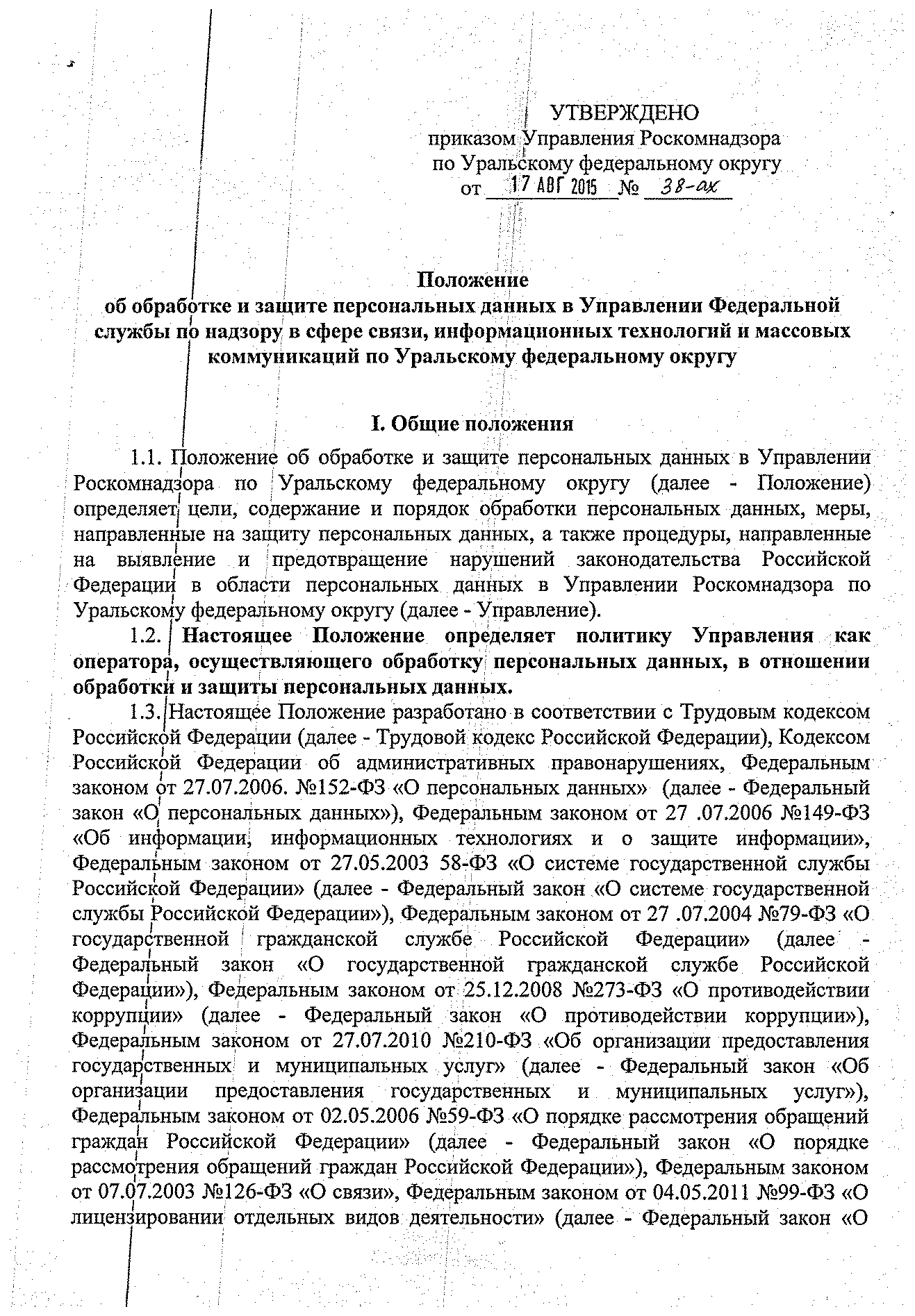 Время публикации: 23.10.2012 12:41
Последнее изменение: 15.09.2016 11:39